Муниципальное образование городской округ город Торжок Тверской областиТоржокская городская ДумаП О С Т А Н О В Л Е Н И Е30.11.2022											    № 21О внесении изменений в постановление
Торжокской городской Думы
от 20.10.2020 № 5 Руководствуясь подпунктом 11 пункта 3 статьи 28 Устава муниципального 
образования городской округ город Торжок Тверской области,
статьей 14 Регламента Торжокской городской Думы
и на основании личного заявления депутата представительного органа 
местного самоуправления Владимировой Е.В. Торжокская городская Дума
п о с т а н о в и л а:Внести в постановление Торжокской городской Думы от 20.10.2020 № 5 
«О создании постоянных комиссий Торжокской городской Думы седьмого созыва и утверждении их составов» (в редакции постановлений Торжокской городской Думы от 24.12.2020 № 8, от 15.04.2021 № 13, от 28.10.2021 № 15, от 25.11.2021 
№ 16 от 23.03.2022 № 19) изменения, включив в состав постоянной комиссии по налогам, бюджету и экономическим вопросам (далее - комиссия) в качестве члена комиссии депутата Владимирову Е.В.Настоящее Постановление вступает в силу со дня его подписания.Председатель Торжокской городской Думы   			          С.А. Дорогуш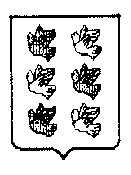 